Highland Action Partnership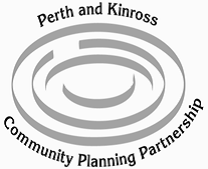 16th April 2019 7-9pmPitlochry High SchoolAction LogPresent:Dorothy Williamson, Killiecrankie and Fincastle Community Council (Chair, DW)Keith McNamara, PKC (KM)Cat Gordon, Community Learning Assistant, PKC (CG) Councillor John Duff (Cllr D)Councillor Xander McDade (Cllr McD)Councillor Mike Williamson (Cllr W)Jim Laurenson, Pitlochry Community Council (JL)Donald Isles, Blair Atholl and Struan Community Council (DI)Elaine Melrose, Glen Lyon and Loch Tay Community Council (EM)In Attendance:Jill Davies, Rural Wisdom (JD)Apologies: Jake Kitt, Scottish Fire and Rescue Services (Lead) (JK)Bob Benson, Community Representative (BB) Graham Huggins, Mid-Atholl, Strathtay and Grandtully Community Council (GH) Peter Ely, Kenmore Community Council (PE) Avril Taylor, Aberfeldy Community Council (AT)Fiona Johnstone, PKAVS (FJ)Franny McGrath, Community Representative (FM)NoActionWhoWhenWelcome, Introductions and ApologiesDW welcomed Michael from Audit Scotland to the meeting as part of the Best Value Audit of the council and invited him to ask the group his questions:Are meetings open to attend?What works well?Matters Arising from MinutesThere was an issue regarding papers being embedded in agenda not opening. KM to check if these could all be combined into one PDF.Pupil Voice – Information supplied about young people was hosted at Breadalbane but included other schools so content not wholly relevant to Highland only.  FM had agreed to work with young people to discuss ways to support them to take part in the action partnership, in a way that they would be comfortable engaging in.Constitution for Action Partnership – KM to send updated document to EM to be double checked for accuracy.  Once that is completed, it was agreed by the action partnership that the Constitution will be considered finalised.KMFMKMJune 2019June 2019Update and Review of Community Investment Fund (CIF)CG updated group on current situation with CIF options going to Strategic Policy and Review Committee prior to the fund opening again in May. CG to update action partnership on decision made at next meeting.Key issues identified as:More time to read application papersMaking sure papers are eligible Communities were stopped from using funding to commission council to provide road safety improvements. Commissioning a housing needs analysis was ineligible due to research not being included in the criteriaKM to discuss future applications relating to environmental improvements requiring commissioned services with Community Planning team.CGKMJune 2019Updates from SubgroupsSafer Highland Perthshire :Progress was halted after unsuccessful CIF application. Group have identified the following themes; education of drivers, motorbike safety, pedestrian safety, gritting priorities, timber transport. Cllr W to discuss community priorities and training for pedestrian-use gritters within area with Environment Service. Next meeting TBC, Scottish Fire and Rescue Service to be in attendance. Sustainable Highland Perthshire:Full SWOT analysis of Highland Perthshire economy completed. Group have identified the following themes; affordable housing, travel, depopulation of young people and families, housing for older people, broadband connectivity.Community Housing Scotland and Rural Wisdom in attendance.Healthier Highland Perthshire:Cllr D met with Amanda Taylor (NHS) to discuss priorities. AT to provide statistics relating to these.Have met with Health and Wellbeing Group to discuss what’s being done, what groups are involved and what we can do. Can these resources be combined?6 of the 8 community councils have nominated a rep for this group. Details of the first meeting TBC. Cllr WCllr WCllr McDATCllr DOur Priorities – Group DiscussionSummary of community profile and other  – Low number of young people, high number of old people, 43% of land mass, 6% of population. Hidden areas of deprivation can be better seen using the ACORN tool. Does data on economy (income levels) include residents staying in their holiday homes, which would distort the figures to make income levels artificially high? KM to ask CPP Team [update – no;  these figures only include people living in the area]Pitlochry hospital consultation needs to be shared.Headline inequality priorities to be discussed tonight then return to next meeting with further information, to allow discussion with a higher community rep attendance, at next meeting.Inequalities identified:Community TransportAffordable HousingDigital ConnectivitySocial ConnectivityEmploymentRurality Young People(it was agreed that community engagement is something that cuts across all these priority areas)KMFinancial Update Additional £15,000 this year so action partnership has a total core budget of £27,236.New   CIF funding of £50,000 available for  2019/20.CG to share information from Community Choices fund for Forward Coupar Angus or Letham4All. Cllr McD and Cllr D  agreed to work on preparing a future bid, if the opportunity arises.Cllr McD/ Cllr DBid for Funding – Rural TransportJD provided a bid for funding for community newsletters and community research about community transport to be mailed to 2000 houses in the PH15 postcode. The Action Partnership agreed that £1,394 could be given to the group as per the following conditions:The paperwork will be branded as funded by Highland Action Partnership An Action Partnership article will be included in the newsletterOutcomes of consultations to be reported back to future Action Partnership meetingsJDAOCBKM to leave the Action Partnership as new Community Chair has been elected. Ricky Stroud (Scottish Fire) has offered to take Lead Officer role but Tuesdays are an operational night for SFRS to another suitable evening would have to be discussed.Cllr McD suggested that another Lead Officer could be invited from an alternative Community Planning Partner, and suggested Amanda Taylor, Health & Social Care.  KM to speak to ATKMDate of Next Meeting18th June, 7.00pm-9.00pm, Breadalbane Community Campus 